食品工人如果有食源性疾病的症狀、診斷或接觸，則必須向負責人報告。書面日誌是大多數食品機構的推薦工具，但對於擁有經批准的裸手接觸即食食品計劃的食品機構來說，則需要書面日誌[依據 Washington Administrative Code （WAC，華盛頓州行政法規） 246-215-03300(5)(c)(i) 的要求]。如果需要，該日誌必須至少保存 90 天。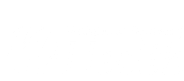 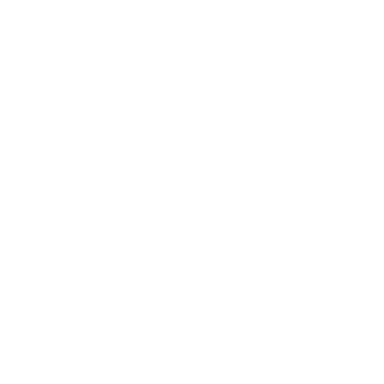 員工必須將任何食源性疾病的症狀、疾病或接觸情況向負責人予以通知。症狀：腹瀉、嘔吐、喉嚨疼痛且發燒、黃疸、或有炎症的病變診斷出的疾病：沙門氏菌、志賀氏菌、產志賀毒素的大腸桿菌、甲型肝炎病毒、諾如病毒接觸：服務于高度易感人群並接觸食源性疾病或疫情的工人。被診斷患有疾病或黃疸疾病的員工，在獲得衛生部門的批准之前，不得工作。為高度易感人群服務的工人在接觸食源性疾病後，也必須獲得批准才可以返回工作崗位。發生腹瀉或嘔吐的員工，在症狀停止後至少 24 小時內不得工作。伴有發燒的喉嚨疼痛或無遮蓋發炎病灶的工人，不得處理乾淨的餐具或 
未包裝的食物。為高度易感人群服務的工人，如果接觸到疫情或被診斷為食源性疾病的人員，不得在發燒的情況下工作，也不得處理乾淨的餐具或未包裝的食物。jajaaa如果員工出現以下情況，則負責人必須通知衛生部門：沙門氏菌 ● 志賀氏菌 ● 產志賀毒素的大腸桿菌 ● 甲型肝炎病毒 ● 諾如病毒 ● 黃疸症如果顧客報告有潛在的疾病，則負責人需要通知衛生部門。衛生部門的聯絡資訊：食品工人如果有食源性疾病的症狀、診斷或接觸，則必須向負責人報告。書面日誌是大多數食品機構的推薦工具，但對於擁有經批准的裸手接觸即食食品計劃的食品機構來說，則需要書面日誌[依據 Washington Administrative Code （WAC，華盛頓州行政法規） 246-215-03300(5)(c)(i) 的要求]。如果需要，該日誌必須至少保存 90 天。如需獲取本文件的其他格式，請致電 1-800-525-0127。聽障或聽不清的客戶，請致電 711 (Washington Relay) 
或寄電子郵件至 civil.rights@doh.wa.gov。報告 
日期員工姓名
或用於維護個人資訊的獨特標識符向負責人報告的症狀向負責人報告的症狀向負責人報告的症狀向負責人報告的症狀向負責人報告的症狀向負責人報告的症狀向負責人報告的症狀向衛生部門報告備註報告 
日期員工姓名
或用於維護個人資訊的獨特標識符嘔吐*腹瀉*發燒其他其他日期和時間日期和時間通知衛生部門關於黃疸、診斷、顧客疾病的相關情況** 
或在接觸後返回***備註報告 
日期員工姓名
或用於維護個人資訊的獨特標識符嘔吐*腹瀉*發燒其他其他離開工作崗位返回通知衛生部門關於黃疸、診斷、顧客疾病的相關情況** 
或在接觸後返回***備註	*	有活動性嘔吐和腹瀉的工人，在症狀消失後至少 24 小時內不得返回工作崗位。	**	如果員工患有黃疸病、被診斷為食源性疾病，或有顧客報告疾病，請通知衛生部門。***	在為高度易感人群服務的設施（如老年中心和療養院）工作且接觸食源性疾病的食品工人，在進行處理未包裝的食品或清潔餐具工作之前，必須經過衛生部門的審批。報告 
日期員工姓名
或用於維護個人資訊的獨特標識符向負責人報告的症狀向負責人報告的症狀向負責人報告的症狀向負責人報告的症狀向負責人報告的症狀向負責人報告的症狀向負責人報告的症狀向衛生部門報告備註報告 
日期員工姓名
或用於維護個人資訊的獨特標識符嘔吐*腹瀉*發燒其他其他日期和時間日期和時間通知衛生部門關於黃疸、診斷、顧客疾病的相關情況** 
或在接觸後返回***備註報告 
日期員工姓名
或用於維護個人資訊的獨特標識符嘔吐*腹瀉*發燒其他其他離開工作崗位返回通知衛生部門關於黃疸、診斷、顧客疾病的相關情況** 
或在接觸後返回***備註	*	有活動性嘔吐和腹瀉的工人，在症狀消失後至少 24 小時內不得返回工作崗位。	**	如果員工患有黃疸病、被診斷為食源性疾病，或有顧客報告疾病，請通知衛生部門。***	在為高度易感人群服務的設施（如老年中心和療養院）工作且接觸食源性疾病的食品工人，在進行處理未包裝的食品或清潔餐具工作之前，必須經過衛生部門的審批。